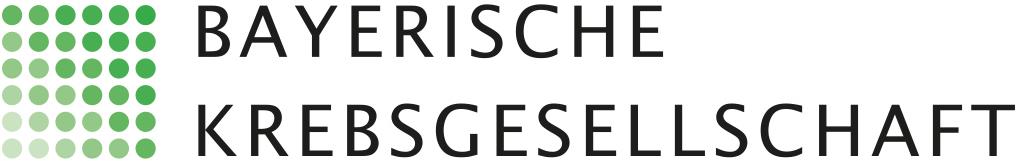 Hinweise zu den Hygienemaßnahmen anlässlich des Benefizkonzertes der Bayerischen Krebsgesellschaft am 09.10.2021, 19:00 Uhr, Prinzregententheater, MünchenGrundlage unseres Hygienekonzeptes ist die 14. Bayerische Infektionsschutzmaßnahmenverordnung vom 01. September 2021. https://www.verkuendung-bayern.de/baymbl/2021-615/Kulturelle Veranstaltungen in geschlossenen Räumen sind bis zu 1000 Besuchern grundsätzlich zulässig. Sollten Sie vor dem Benefizkonzert coronaspezifische Symptome bei sich wahrnehmen, so bitten wir von einem Konzertbesuch Abstand zu nehmen. Dies gilt ebenso für Personen, die einer Quarantänemaßnahme unterliegen, sowie für Personen mit akut nachgewiesener Infektion. Es besteht Maskenpflicht (medizinische Mund- und Nasenmaske) beim Betreten und Verlassen des Prinzregententheaters, sowie während der gesamten Veranstaltung. Um möglichst viele Plätze im Theater besetzen zu können, bitten wir um Verständnis dafür, dass Sie die Maske auch am Platz tragen müssen. Eine FFP 2-Maske ist nicht erforderlich. Von der Maskenpflicht befreit sind Personen, die eine Befreiung nachweisen können und Kinder unter 6 Jahren. Wir bitten Sie die allgemeinen Hygieneregeln zu beachten. Bitte nutzen Sie die Desinfektionsstationen beim Betreten des Theaters und halten Sie - wo es möglich ist – Abstand. Entsprechend der 14. Verordnung müssen die Kontaktdaten jedes Konzertbesuchers nicht schriftlich festgehalten werden, da es sich um eine kulturelle Veranstaltung unter 1000 Besuchern handelt. Allerdings verfügen wir über die Kontaktdaten der Ticketbesteller.  Liegt in der Sieben-Tages-Frist vor dem Konzerttermin in der Landeshauptstadt München eine Inzidenz von über 35 vor, gilt die 3G Regel. Zugang zum Konzert erhalten dann nur Personen, die genesen, oder geimpft, oder getestet sind. Die jeweiligen Nachweise sind bitte unaufgefordert dem Einlasspersonal vorzuzeigen. Ein negativer PCR-Test darf nicht älter als 48 h sein, ein PoC-Antigentest nicht älter als 24 h. Die Testnachweise können Sie analog oder digital erbringen. Kinder bis 6 Jahre und Schülerinnen und Schüler, bei denen regelmäßig im Rahmen des Schulbesuches getestet wird, unterliegen nicht der Testpflicht im Rahmen des Konzertes.  Wir freuen uns auf ein schönes, gemeinsames Konzerterlebnis und bitten Sie - im Sinne aller - den Hygienemaßnahmen Folge zu leisten. Für Fragen steht Ihnen gerne Claudia Zimmermann, Tel. 089/548840-49 oder zimmermann@bayerische-krebsgesellschaft.de zur Verfügung. 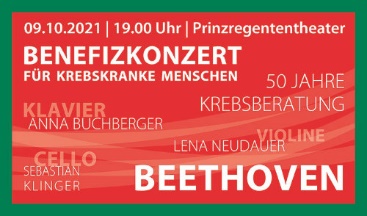 